HOMILIE
Laat die snaren trillenPsalm 104,30Pinksteren, 8 juni 2014Pol HendrixMorgen is het precies vierentwintig jaar geleden dat ik priester werd gewijd.  Ik ben dus nu al aan het denken over wat ik volgend jaar zal organiseren ...  Het zal in elk geval een daguitstap worden op pinkstermaandag met een spiritueel en artistiek tintje aan.  Iedereen mag mee.  Houd u dus maar al vrij.  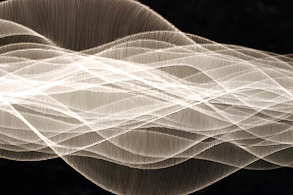 Eigenlijk had ik destijds niet veel inspraak over het moment van mijn wijding.  Liefst had ik het op Pinksteren zelf gewild, maar pinkstermaandag is toch ook nog Pinksteren en dus ben ik heel blij dat mijn priesterleven is begonnen op een feest dat voor mij zoveel betekent.  Waarom Pinksteren zoveel voor mij betekent, is moeilijk uit te leggen … maar moeilijk gaat ook.We hebben daarstraks een stukje gelezen uit Psalm 104, dé psalm die door de kerk bij voorkeur gebeden wordt op Pinksteren, en één vers daarin is heel bijzonder, namelijk: “Zend uw adem en zij worden her-schapen.  Zo geeft Gij de aarde een nieuw gelaat.”  Zeg nu zelf, dat is niet enkel poëtisch, dat is ook pure mystiek.  Dat zijn woorden die bij mij snaren doen trillen op plaatsen waar een mens niet zou vermoeden dat hij er snaren had!  Laten we het de snaren van de ziel noemen.  Als die trillen dan zijn zo ’n woorden meer dan woorden.  Dan geven zij toegang tot een werkelijkheid die ver voorbij de woorden reikt.  “(Gij) zendt uw adem,” zegt de psalmdichter en dan voel je dat het over een goddelijk inblazen van nieuw leven gaat.  Adem is dan ook, naast wind en vuur, een beeld dat voor Gods Geest wordt gebruikt.  Adem is hier meer dan iets van de longen, het is ook iets van de ziel.  Het is een levenskracht die niet enkel het lichaam betreft.  Adem is als de klets op de billen van een pasgeboren ziel, zodat die ziel zelf gaat ademen.  Want zo gaat het met alles wat van God komt, het doet ons leven.“En zij worden herschapen,” zo gaat hij dan verder.  En daarmee gaat hij inderdaad nóg een stap verder!  Zelfs als we al geboren werden en we al opgegroeid zijn en een heel stuk leven gehad hebben, dan worden we door die adem van God een nieuwe schepping.  Gods Geest vernieuwt.  En maar goed ook want een mens kan soms zo gevangen zitten in zichzelf, dat hij begint te geloven dat hij aan zichzelf genoeg heeft.  Ik heb niet genoeg aan mezelf, dat zou zeer droevig zijn.  Mensen die mij kennen, die weten dat ik pas leef als ik creatief ben.  Creativiteit is in feite een synoniem van scheppingskracht.  Dan heb ik het zeker niet enkel over artistieke creaties.  Elke mens is geroepen om creatief te zijn, ieder volgens zijn eigen mogelijkheden.  Maar in die creativiteit ervaar ik de Geest.  Zonder die Adem die mijn ziel herschept, zou ik een nietsnut zijn.  Ik moet nog heel jong zijn geweest toen ik mij bewust werd van de aanwezigheid van Gods Geest in al wat goed is en schoon en waar en wijs en het gevoel van vrijheid dat daarmee verbonden is.  Je kan dat ook vreugde noemen.  Er ontbreekt veel vreugde in onze wereld omdat teveel mensen de Geest negeren.  En dan mag je die vreugde niet verwarren met de euforie die er in dit land zou ontstaan indien de Rode Duivels de wereldbeker winnen.  Dat is niets vergeleken met de stille vreugde van mijn ziel omdat die openstaat op Gods Geest.En dan schrijft de psalmdichter nog: “Gij geeft de aarde een nieuw gelaat”, een nieuw aanschijn.  Zoals in de Apocalyps visionair beschreven staat: “Ik zag een nieuwe hemel en een nieuwe aarde. Want de eerste hemel en de eerste aarde zijn voorbij en de zee is er niet meer.  Toen zag ik de heilige stad, het nieuwe Jeruzalem, uit de hemel neerdalen, bij God vandaan.  Ze was als een bruid die zich mooi heeft gemaakt voor haar man en hem opwacht.  Ik hoorde een luide stem die riep: ‘Gods woonplaats onder de mensen, Hij zal bij hen wonen.  Zij zullen zijn volkeren zijn en God zelf zal als hun God bij hen zijn.  Hij zal alle tranen van hun ogen wissen.  Er zal geen dood meer zijn, geen rouw, geen jammerklacht, geen pijn, want wat er eerst was is voorbij’ (Ap 21,1-4).  Kijk, zoiets mag je in je bovenkamer niet klasseren als een toekomstvisioen, m.a.w. als iets dat wij niet meer zullen meemaken.  Want dan denk je gewoon: allemaal goed en wel, maar wat ondertussen?  Het heeft immers niets met tijd te maken.  Het heeft wel degelijk met ons hier en nu te maken.  Net zoals de bijbel niet iets is uit een ver verleden, maar met ons hier en nu te maken heeft.  De mensen willen God alsmaar verstaan binnen hun beperkte realiteit, die inderdaad aan tijd en plaats is gebonden.  Maar zo kan je God niet verstaan, net zo min als je een kilo suiker kunt oplossen in één tas koffie; dat gaat niet!Kijk, soms ziet iemand een van mijn tekeningen en dan zeggen ze meteen: ‘ik zou dat niet kunnen’.  Maar tekenen is vijfennegentig procent kijken en vijf procent techniek.  Die techniek kun je leren.  En kijken, dat kan je toch al, of niet soms?  Wel … eigenlijk kijken wij teveel met onze hersenen en te weinig met onze ogen.  Bij voorbeeld: een mens ziet een boom en hij denkt: ‘Een boom.  Ik weet wat een boom is’ en hij houdt op met kijken.  En meteen daarna ziet hij een auto en dan een hond en dan een reclamepaneel enzovoort.  Men zegt dat een mens maar een klein gedeelte van zijn hersenen gebruikt.  Dat is niet waar, een mens gebruikt zijn ógen te weinig.  Zijn de ogen niet de vensters van de ziel?  Men bedoelt dan dat men door iemands ogen in zijn ziel kan kijken.  Maar door een venster kan je in twee richtingen kijken.  Je zou je ziel ook eens door je ogen moeten laten kijken ...Pinksteren is het feest van de Geest.  En de Geest leert ons met nieuwe ogen te kijken, meer nog: de Geest maakt nieuwe mensen van ons, althans als wij ons daartegen niet verzetten, zelfgenoegzaam als wij wel eens durven zijn.  Als de psalmdichter schrijft: “Zend uw adem en zij worden herschapen.  Zo geeft Gij de aarde een nieuw gelaat,” dan heeft hij het over de Geest van God.  Zo is God aanwezig in ons en onder ons.  Maar je moet dat willen zien, dat willen ervaren met al je zintuigen, alle zes.  Ja, dat mysterieuze zesde zintuig van ons: dat zijn die snaren waarvan ik sprak, weet je wel.  Laat die snaren maar eens goed trillen.  Dan beleef je pas echte vreugde!